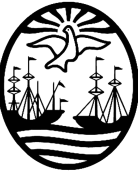 G O B I E R N O D E L A C I U D A D D E B U E N O S A I R E SMINISTERIO DE EDUCACIÓN
FORMULARIO DE TRASPASO DE DOCUMENTACION
ADMINISTRATIVO-CONTABLE
 	En la Ciudad de Buenos Aires a los ……….. Días del mes de ……………………………… del 20…..se realiza el Traspaso de documentación Administrativo - Contable de la Comisión Directiva de la Asociación Cooperadora de la Escuela Nº......... D.E. Nº………..que desempeñó su tarea durante el período .................. a la nueva Comisión Directiva que es electa en este acto por el período...................
1 - Último Cuadro Demostrativo de Recursos y Gastos aprobado (marcar con una X donde corresponda)
SI                              NO                         AÑO 
2 - Informe de la Comisión Revisora de Cuentas (marcar con X donde corresponda)
SI                              NO  
3 - Libros entregados consignándose las fojas utilizadas
Libro Diario Multicolumnal                        SI                        NO                ÚLTIMA FOJA N°
Libro Registro de Asociados                       SI                        NO                ÚLTIMA FOJA N°
Libro de Inventario y Balance                    SI                        NO                ÚLTIMA FOJA N°
Libro Banco                                                   SI                        NO                ÚLTIMA FOJA N°
Libro Sueldos y Jornales (si lo hubiere)    SI                        NO                ÚLTIMA FOJA N° 4 - Rendiciones de subsidios remitidas a la DGSE (Completar el año, la cuota  y marcar con una X donde corresponda)5- Talonarios de recibos oficiales (de las cuotas sociales) consignándose su numeración, los recibos utilizados y los recibos en blanco sin utilizar.
RECIBOS (cantidad)
DEL N°                                                   AL N° 
RECIBOS EN BLANCO SIN UTILIZAR A PARTIR DEL N° FECHA DE VENCIMIENTO DEL C.A.I. 6 - Cantidad de comprobantes de egresos (facturas y tickets)
CANTIDAD DE FACTURAS QUE SE ENTREGAN 
7 – Resúmenes bancariosN° CUENTA                                                  SALDO EN LETRAS ………………………………………………CANTIDAD DE RESÚMENES BANCARIOS
N° CUENTA                                                  SALDO EN LETRAS……………………………………………….CANTIDAD DE RESÚMENES BANCARIOS
N° CUENTA                                                  SALDO EN LETRAS ………………………………………………CANTIDAD DE RESÚMENES BANCARIOS
8 - Numeración del último cheque emitido
Cheque N°    
9 - Facturas pendientes de pago (si las hubiere)
FACTURA N°                                        IMPORTE                                 PROVEEDOR……………………...
FACTURA N°                                        IMPORTE                                 PROVEEDOR……………………...
FACTURA N°                                        IMPORTE                                 PROVEEDOR……………………...
FACTURA N°                                        IMPORTE                                 PROVEEDOR……………………...
FACTURA N°                                        IMPORTE                                 PROVEEDOR……………………...
FACTURA N°                                        IMPORTE                                 PROVEEDOR……………………...10 - Efectivo en caja
TOTAL                                                  EN LETRAS………………………………………………….
11 - Fondos pendientes de rendición de Caja Chica en poder de la Dirección del Establecimiento
TOTAL                                                 EN LETRAS…………………………………………………. 
12 - Fondos pendientes de rendición de Caja Chica en poder del/la Tesorero/a
TOTAL                                                 EN LETRAS………………………………………………….
13 - Otros fondos pendientes de rendición (si los hubiera)
TOTAL                                                 EN LETRAS………………………………………………….Observaciones.....................................................................................................................................................................................................................................................................................................................................................................................................................................................................................................................................................................................................................................................................................................................................................Anteriores Autoridades de Comisión DirectivaNueva Comisión Revisora de Cuentas y Fiscalizadora……………………………  ……………………………..……………………………       ………………………….         Presidente              Secretario                           Revisor de cuentas      Revisor de cuentas   (firma y aclaración)         (firma y aclaración)                          (firma y aclaración)               (firma y aclaración)……………………………Tesorero(firma y aclaración)……………………………Revisor de cuentas(firma y aclaración)……………………………Asesor/a(firma y aclaración)AÑOCUOTAFUDEPRE.CO.E